Maria’s Story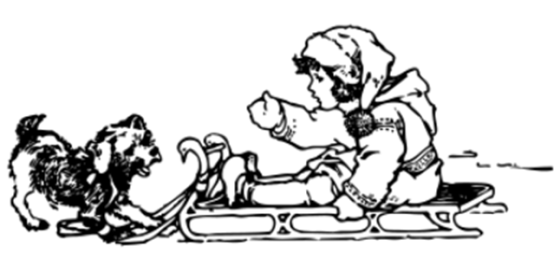 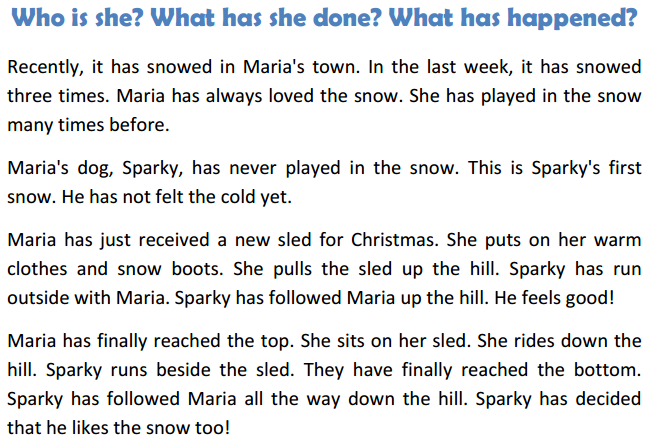 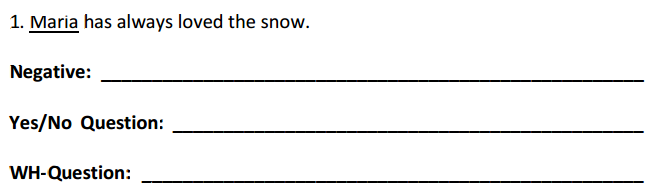 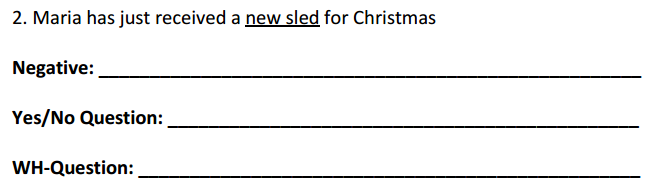 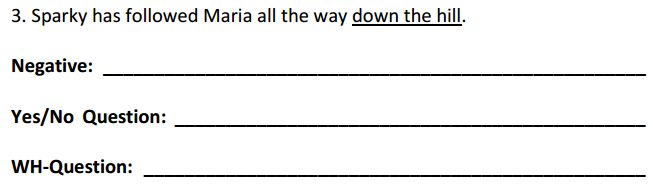 